Name: __________  Period: ______Measurement Topic 6: Talk about places and people you know                                       Bullet 1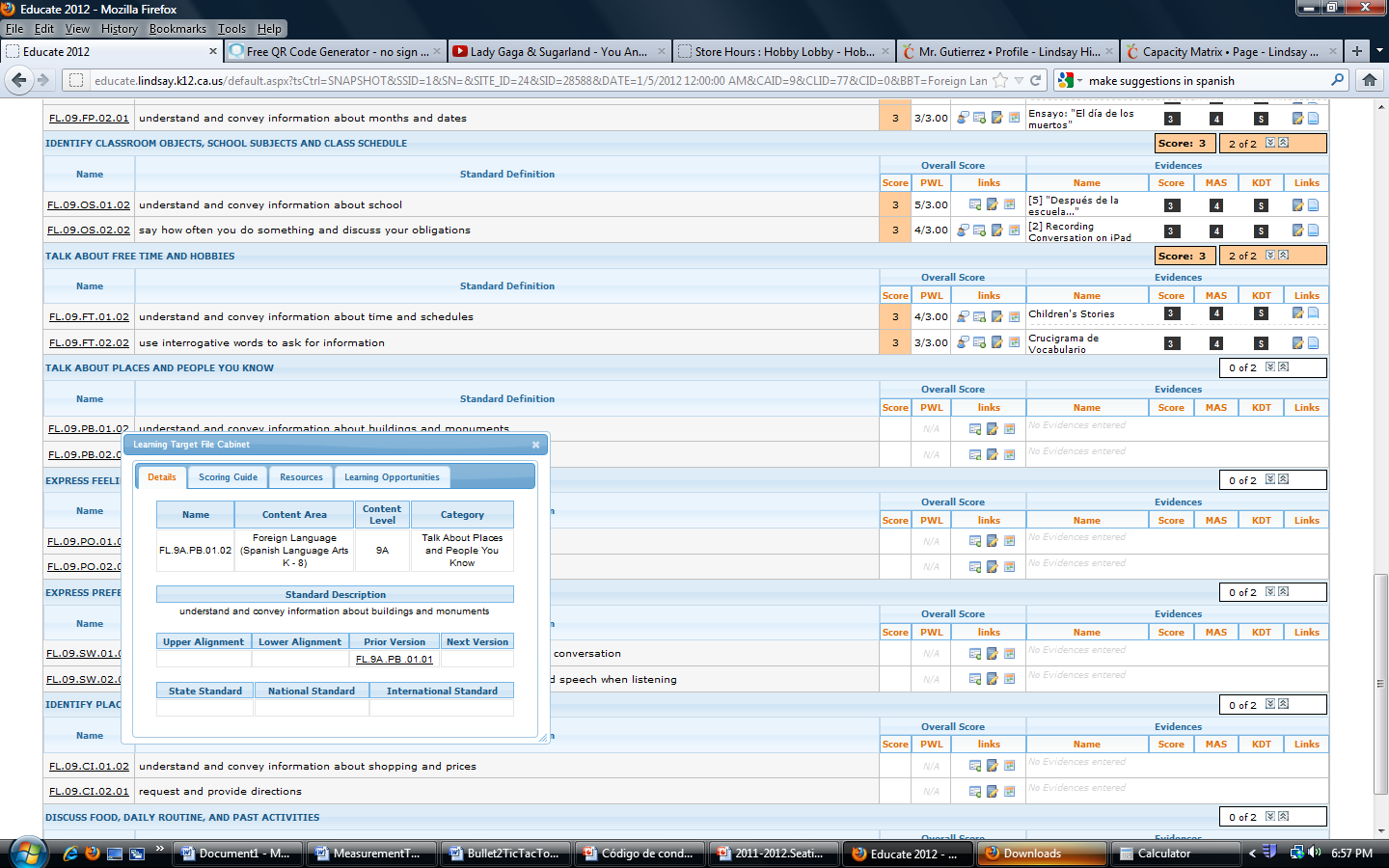 Choose any two tasks in any direction. All tasks must be completedin Spanish. A “*” symbol indicates that a task must be typed. Please do not use an online translator.*1. Tarjetas postalesPrepare a nice, colorful postcard that you create for Señor Gutiérrez while you are in Brazil. Find some nice Brazilian images. Be sure to look up the statue Cristo redentor, one of the newest Seven Wonders of the World. It weighs 635 tons and is about 120 ft tall.  Say what you are going to do while on vacation in Brazil.2. Una pension (hostel)In Spain, a pensión is a guest house that is a more modest accommodation than a hotel. It has a family atmosphere. Do some research online and find 3 pensiones in Spain. Give some information on the pension and share the rates. *3. ¡Estoy perdido(a)!You are lost in a city and you need directions to the nearest bank. You come across a police officer. Complete the conversation that is begun for you on pg. 267.*4. *¡Visiten Oaxaca!The city of Oaxaca in southern Mexico is a full of colonial architectural gems: churches, museums and other federal buildings. Create a PowerPoint presentation with 10 slides sharing some of the highlights of the city.In Class ResourcesAt Home ResourcesMobile ResourcesEn Español 1 (class text)Diccionario en EspañolSeñor Gutierrez’ website on the LHS homepagehttp://www.studyspanish.comhttp://www.lingolex.com/spanish.htmhttp://www.spanish.bz/formal-commands.htmhttp://www.elmaeagles.com/spanish1.htmUna pensión en España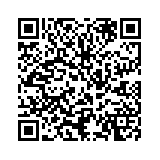 Oaxaca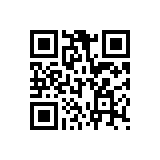 